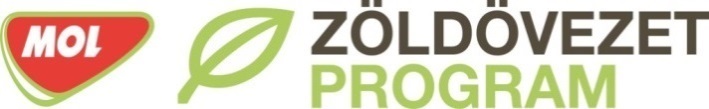 Önkormányzati részvételi és beleegyező nyilatkozat *Alulírott ……………….. település polgármestereként beleegyezésemet adom, hogy a ………………………….. (Egyesület / Alapítvány) a…………………(közterület neve) alatti ……………..nm-es területen a MOL Zöldövezet Programján elnyert támogatás felhasználásával a helyi lakókkal együtt közösségi parkot hozzon létre.Kijelentem, hogy településünk szabályozási tervével összhangban az önkormányzat nem tervezi a tér beépítését vagy más irányú hasznosítását, így a park fennmaradását legalább 3* évig nem veszélyezteti semmi.Alulírott………………..település polgármestereként nyilatkozom arról, hogy a(z) …………………………..(Egyesület / Alapítvány) által a MOL Zöldövezet Programban elnyert támogatásból felújítani kívánt ………………….(közterület neve) területen zajló munkálatokat az önkormányzat támogatja, azokat az alábbi módokon segíti:Példák: Tekintve, hogy a park létrehozása a képviselő testület támogatását is megnyerte, a pályázaton nyert összeg önrészének 10 százalékát Példafalva költségvetése biztosítja. Felkérjük településünk főkertészét, hogy a lakossági összejöveteleken szakmai tanácsaival segítse a tervezési folyamatot.Az önkormányzat a parképítési munkákhoz közmunkásokat tud biztosítani, valamint át tudja vállalni a földmunkák elvégzésének költségeit.Az önkormányzat a munkálatokhoz szerszámok biztosításával, a szükséges plakátok elkészítésével és sokszorosításával, valamint a résztvevő lakók számára az ültetési napokon étkezés biztosításával tud hozzájárulni.Egyéb megjegyzés, hozzájárulás az önkormányzat részérőlDátum..……………. 20.., …….hó…..nap					…………………………………Polgármester*Amennyiben a terület tulajdonosa magánszemély/cég stb. a beleegyező nyilatkozat 1. és 2 pontját kérjük értelemszerűen átírni, és kitölteni! Ha az önkormányzat csak a terület használatát engedélyezi, úgy csak az 1. és 2. pontját kérjük kitölteni, valamint ha csak segítséget nyújtanak, mert a terület nem önkormányzati tulajdon, úgy csak a 3. pontot kérjük kitölteni!*A pályázat elbírálása során előnyt jelent, ha több mint 3 évre kapják meg az engedélyt, közösségi kertek esetén ez a minimum, a közparkok esetén a lehető legtöbb évre próbálják meg kérni!